STANLEY COLLEGE OF ENGINEERING AND TECHNOLOGY FOR WOMEN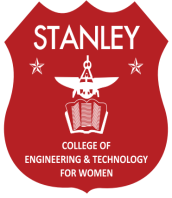 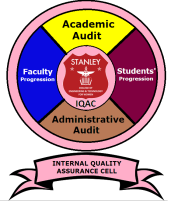 	 (Affiliated to Osmania University)(Accredited by NAAC with “A” Grade, Accredited by NBA)ABIDS, HYDERABAD- 500 001INTERNAL QUALITY ASSURANCE CELL (IQAC)StrategiesIQAC shall evolve a mechanism and procedures for Ensuring timely, efficient and progressive performance of academic, administrative and financial units; Adoption of relevant and quality academic and research programmes; Ensuring equitable access to and affordability of academic programmes for various sections of the society; Optimization and integration of modern methods of teaching and learning; Ensuring credible assessment and evaluation processes; Ensuring the proper allocation, adequacy and maintenance of support structure and services; and Sharing of research findings and networking with other institutions in India and abroad. 